ВОКАЛЬНАЯ СТУДИЯ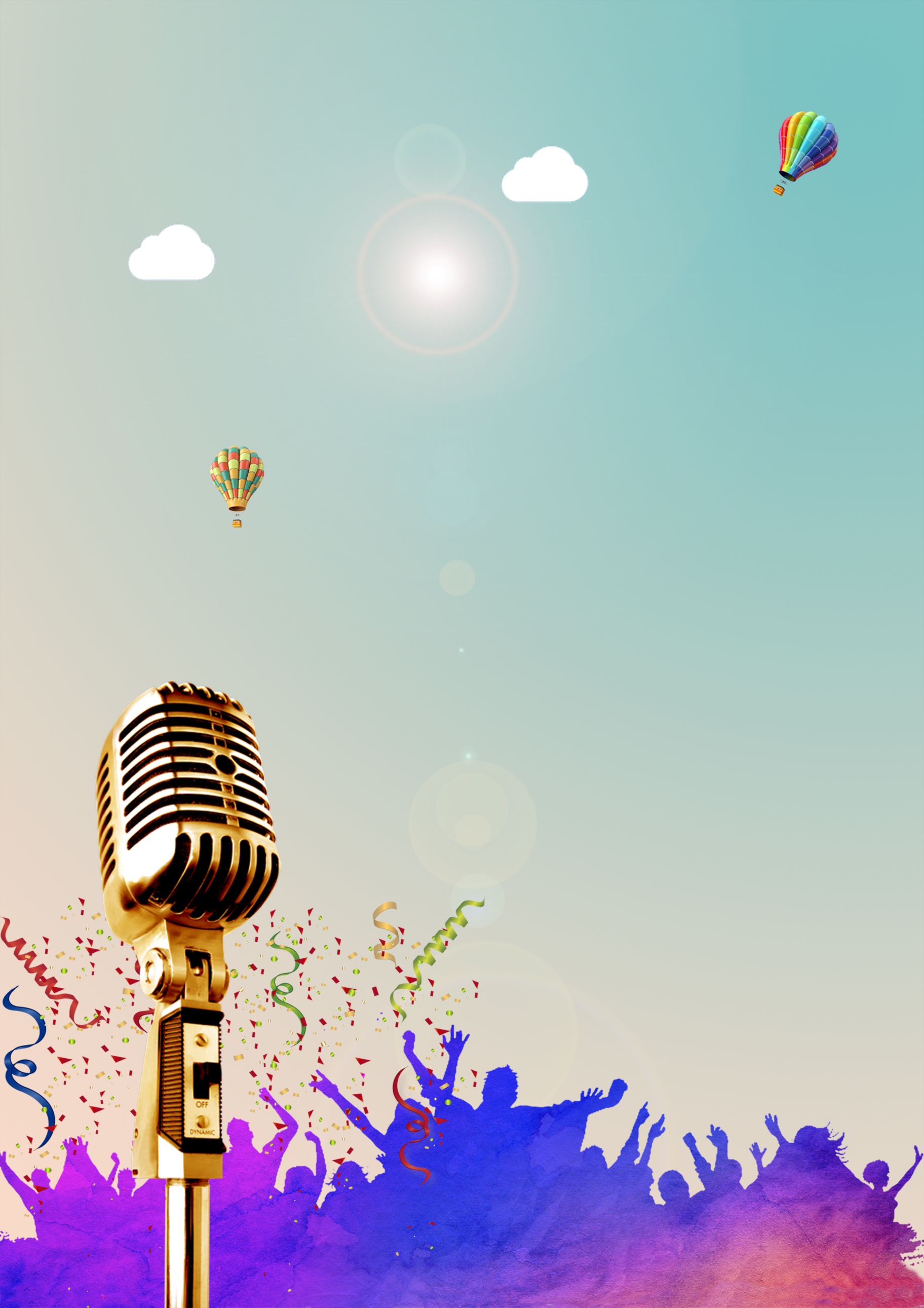 Занятия с детьми творчеством любого вида способствуют разностороннему развитию ребёнка, раскрывается его личность, творческий потенциал, способность применять освоенные знания и умения для решения нестандартных задач, появляется уверенность в правильности принятия обоснованного решения и их реализации.Если вы задумались, в какой кружок отдать свое чадо, запишите его на уроки вокала.Занятия вокалом приносят для детского организма следующую пользу:развивают слух и чувство ритма;прививают музыкальный вкус;улучшают память (поскольку ребенку нужно  запоминать мелодию, текст, паузы, ритм и пр.);способствуют развитию способностей к импровизации;стимулируют речевую активность (в процессе пения ребенок не просто четко проговаривает слова, а пропевает их);нормализуют, развивают и улучшают дыхательную функцию (уроки пения очень эффективны при астме);эффективно устраняют речевые нарушения (например, во время пения ребенок перестает заикаться);развивают коммутативные способности, внимательность, дружелюбность, умение работать в коллективе;раскрепощают, устраняют комплексы, страхи.Занятия пением способствуют улучшению психического и эмоционального состояния ребенка, что очень важно для подрастающего поколения. Регулярные занятия вокалом тренируют дикцию ребенка, вследствие чего речь малыша становится четкой, последовательной, без дефектов. Структра занятия:Вводная часть. Приветствие.Упражнения, аправленые на подготовку голосового аппарата ребенка, к разучиванию и исполнению вокальнх произведений (артикуляционная гимнастика, скороговорки, упражнения для распевания). Основная часть. Работа над песней. Направлена на развитие исполнительского мастрства, разучиванние песенного репертуара. Работа над чистотой интонирования, правильной дикцией и артикуляцией, дыханием по фразам, ддинамическими оттенками. Заключительная часть. Пение с движениями, которые дополняют песенный образ , и делают его более эмоциональным и запоминающимся. Работа над вразительным артистичным исполнением.Программа составлена на основе метдик по раннемумузыкальному развитию детей: Железновых и Орфа.Направленность: художественная.Группы:  вторая младшая и средняя группы,                  старшая и подготовительная группы. Режим занятий: 2 раза в неделю.Руководитель: Высотина Наталья Андреевна.Мы уважаем и поддерживем любые стремления Ваших детей и с удовольствием приглашаем на занятия вокалом!